Nutrient TableThis menu plan meets the standards of the Older Americans Act. This menu plan meets the lunch calorie level of 700. This menu plan meets the requirements for 1/3 DRI in protein, iron, calcium, Vitamin A, Vitamin C, Vitamin B-12, fiber and sodium.  In addition, this menu plan is 45-55% of calories from Carbohydrates, 25-35% of calories from Fat and 15-25% of calories from Protein.									Constance Rudnicki MS, RDN, LDLight Italian dressing used in analysis unless otherwise specified Bison Stew(3 oz. Beef, 1 oz. Sauce, 1/4c Carrots, 1/4c Potato1/4c Tomatoes, 1/4c Celery)1c Tossed Salad w 2 TBSP Light Dressing1 Wheat roll1 AppleWednesday1,2023Arroz Con Pollo (3 oz. Chicken 1 oz. Sauce, 1/2c Rice)1c Tossed Salad w/ 2T Light Dressing  6 LS WW Crackers1/2c Apple in  Cobbler Thursday 2, 20233oz. Mama's Meatloaf 1/2c Mashed Potatoes  1 oz. Low Sodium Gravy 1/2c Cauliflower 1c Tossed Salad w/ 2T Low Fat Dressing 1 Wheat Roll  w/ 1 tsp. Margarine1/2c Tropical Fruit Salad Friday 3, 20231c Pork Chile Stew (3 oz. Pork, 2 oz. Green Chile, 1/2c Potato & Onion)1/2c Green Beans 1 sl. Cornbread  w/ 1tsp Margarine1/2c Mandarin Oranges Monday 6, 20231% Milk Carne Con Papas Burrito(3 oz. Beef, 1 oz. Cheese 2 oz.  Red Chile, 1/2c Potato, 1 8in flour Tortilla)1/2c cabbage w/ 1 tsp margarine 1c Plums Tuesday 7, 20231% Milk 8oz Chicken Posole(3 oz. Chicken, 1 oz Green Chile, 1/2c Hominy) 1c Zucchini w/ NAS Diced tomatoes 1 WW Roll 1/2c Diced MangoWednesday 8,20231% Milk Breakfast 3 med. Eggs 1 Wheat Toast 1 tsp margarine, 1 oz. Reduced fat Sausage 1c Potatoes And Onions 1 orangeThursday 9, 20231% Milk 4 oz. Adovada Pork Chop (3oz Lean Pork chop, 2oz Red Chile Sauce)1c Brown Rice w/ 1 tsp margarine 1/2c Broccoli 1/2c Red Bell Peppers1 6in wheat Tortilla 1c Fruit Cocktail Friday 10, 20231% Milk Bison Stew(3 oz. Beef, 1 oz. Sauce, 1/4c Carrots, 1/4c Potato1/4c Tomatoes, 1/4c Celery)1c Tossed Salad w 2 TBSP Light Dressing1 Wheat roll1 Apple  Monday 13, 2023Chili Dog(1/2 beef and pork Frank, 3 oz. lean Beef Chili (2oz beef, 1oz red chili), 1 Bun)1c Coleslaw w/ 2 TBSP dressing1/2c Peas & Carrots 1/2c Apricots Tuesday 14 20233 oz. Chopped Beef Steak 1/2c Fresh Mashed Potatoes 1 oz. Low Sodium Gravy 1/2c Carrots 1/2c Okra 1 Wheat Roll  1/2c Pears Wednesday 15, 2023Cheese Enchiladas( 1 oz. Cheese, 1 oz. Red Chile, 2 Corn Tortillas) 1/2c Pinto Beans 1/2c Cilantro-lime brown rice1c Tossed Salad w/ 2T Low Fat Dressing 1/2c Fruit Salad Thursday 16, 20233 oz. Beef & 1/2c Broccoli, 1 oz. Sauce1/2c brown rice 1c Stir Fry Vegetables 1-Vegetables Egg Roll 1/2c Peaches Friday17, 20234 oz. Chicken Adovada 1/2c Spanish Rice 1c Spinach w/ Mushrooms1 6 in flour Tortilla1/2 sl. Pineapple Upside-Down Cake  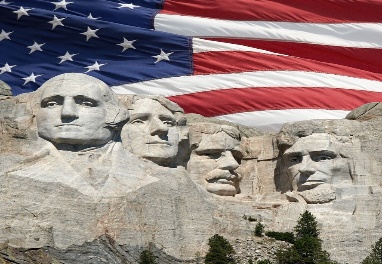 Tuesday 21, 20231% Milk Chili Mac (3 oz. Beef, 1 oz. Sauce, 1/2c Macaroni)1c broccoli and cauliflower w/ 1 tsp margarine 1 Biscuit W/ 1 tsp. Margarine1/2c Strawberries Wednesday 22, 2023Tuna Salad Sandwich (4 oz. Tuna Salad, 2 sl. Wheat Bread, 1/2c lettuce, 2slices tomato)1/2c Cucumber Coins 1/2c Cold Beets 1/2c CantaloupeThursday 23, 20231% Milk Lean Turkey burger(4 oz. turkey, .5 oz. Swiss cheese, 1 WW Bun, 1/2c lettuce, 2 slices tomato) 1c coleslaw w/ 2 TBSP Dressing1oz Tortilla chips 1/2c Mixed fruit Friday 24, 2023Chili & Beans (.5oz. Cheese, 2 oz. Red Chile, 1c LS Pinto Beans)1c Tossed Salad w/ 2 TBSP Light Dressing 1 sl. Cornbread  w/ 1tsp margarine1c berries in 1/2c SF GelatinMonday 27, 2023 Pork & Cabbage W/ Green Chile(3 oz. very lean Pork, 2 oz. Green Chile, 1/2c Cabbage) 1/2c Corn 1 6in Tortilla1/2c spiced Pears 4 squares of Cinnamon Graham crackers Tuesday 28, 2023Frito Pies (3 oz. Beef, 1/2c Beans, 2oz Red Chile, 1 oz. Fritos, 1/2c Lettuce, Tomato &        1/4c Onion)1/2 c chuckwagon corn 8 baby carrots1c Watermelon All Meals Servedwith 8oz. 2% Milk Menus subject to change without notice	Congregate Meal Serving Hour 11:00am - 12:00pmNutrientDaily Lunch RequirementMenu Week 1Menu Week 2Menu Week 3Menu Week 4Menu Week 5Days in Week:3Days in Week:5Days in Week:5Days in Week:4Days in Week:2Calories700 or more940.0702.0707.0701.8748.6% Carbohydrates from Calories45-55%55.449.953.345.149.1% Protein from Calories15-25%18.523.119.222.423.3% Fat from Calories25-35%26.127.027.532.527.6Saturated Fatless than 8g7.87.98.08.08.0Fiber10g or more11.811.211.311.712.8Vitamin B-12.8ug or more2.22.52.52.32.8Vitamin A300ug RAE or more513.6441.3622.4443.8528.8Vitamin C30mg or more107.766.133.249.444.8Iron2.6mg or more6.84.75.24.85.2Calcium400mg or more533.1514.3498.0564.6443.8Sodiumless than 766mg669.2752.7708.2715.0572.4